      Spoj k sobě přírodninu a výrobek.                   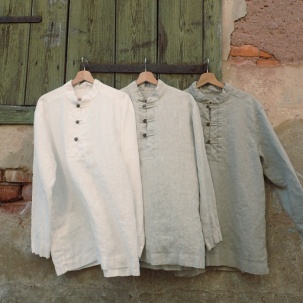 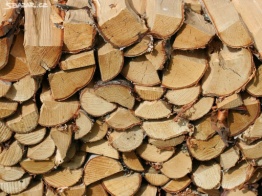 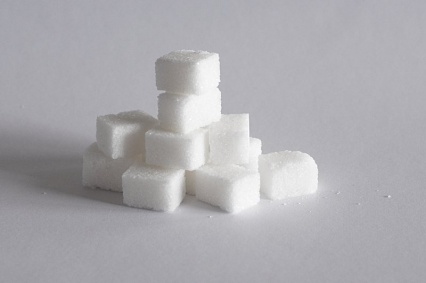 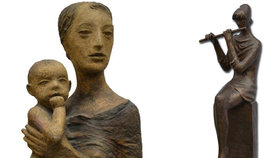 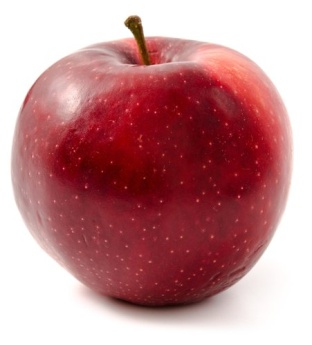 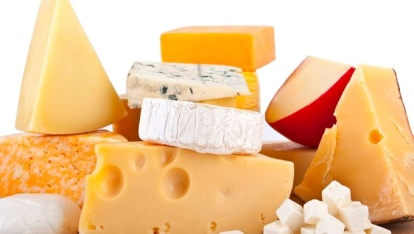 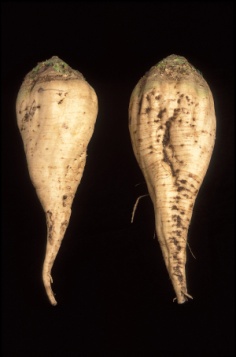 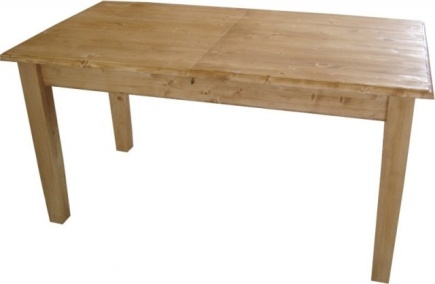 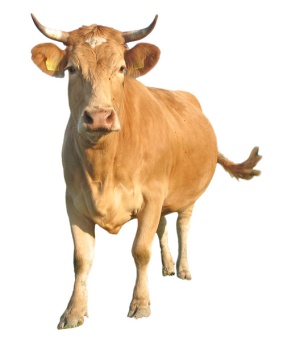 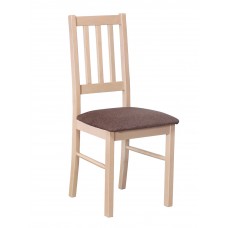 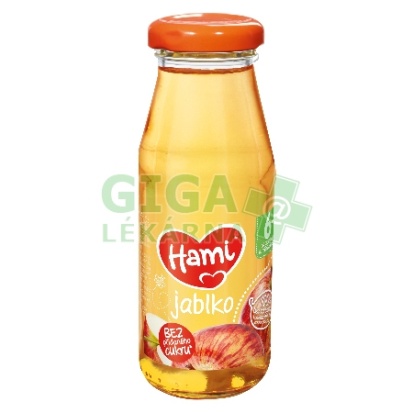 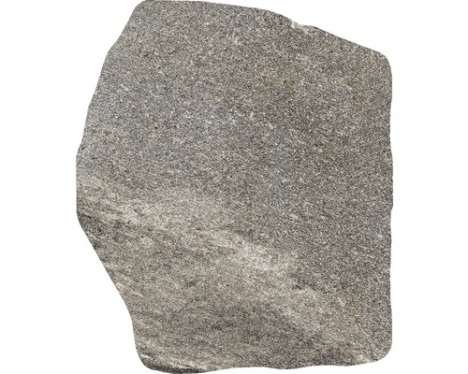 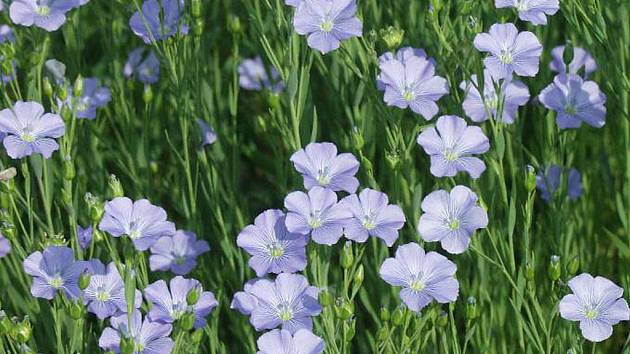 Vymýšlej slova s danou slabikou.DĚTĚNĚBĚPĚ